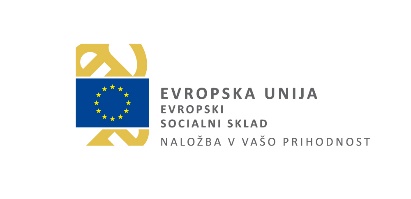 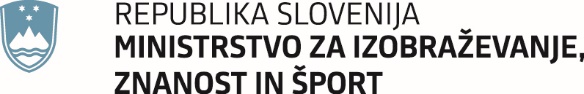 Masarykova cesta 16, 1000 Ljubljana	T: 01 400 52 00	F: 01 400 53 21 ODGOVORI NA VPRAŠANJA Javni razpis: Projektno delo za pridobitev praktičnih izkušenj in znanj študentov v delovnem okolju 2022/2023 (v nadaljnjem besedilu: javni razpis) objavljen v Uradnem listu Republike Slovenije št. 89/22 z dne 1. 7. 2022 (Razglasni del, str. 1747-1761)Prosimo za posredovanje Metodologije za določitev višine pavšalnega zneska za izvedbo Javnega razpisa Projektno delo za pridobitev praktičnih izkušenj in znanj študentov v delovnem okolju 2022/2023 (v nadaljnjem besedilu: metodologija), št. 303-41/2021-21, na podlagi katere je bil izračunan in opredeljen pavšalni znesek za izvedbo projektnih aktivnosti (Sklop A in Sklop B), ki predstavlja pretežno stroške pedagoškega mentorja, podpornega osebja na visokošolskem zavodu, partnerja iz delovnega okolja, stroške študentskega dela za vključene študente in posredne stroške. Metodologijo potrebujemo za namen zastavitve ustrezne in usklajene finančne strukture prijavnih predlogov, ki so lahko v primeru pozitivnega sklepa predmet preverjanja na kraju samem.Metodologija je interni dokument Ministrstva za izobraževanje, znanost in šport (v nadaljnjem besedilu: ministrstvo) in za prijavitelje z vidika dokazovanja stroškov nezavezujoča. V točki 12 javnega razpisa Upravičeni stroški način financiranja in predplačila je na strani 15 navedena višina »lump sum« za en izveden projekt za Sklop A in višina »lump sum« za Sklop B za en izveden projekt.  Na strani 16 javnega razpisa so v točki 12 navedene aktivnosti oziroma rezultati, ki pomenijo uspešno izveden projekt. V primeru morebitnih kontrol na kraju samem pri upravičencu, se preverja dokumentacija oziroma dokazila, ki so določena z javnim razpisom (npr. originalni izpolnjeni in podpisani obrazci). V Obrazcu  1 Poročilo upravičenca o izvedenem projektu je na strani 3 (sklicna opomba 1) navedeno: »Upravičenec ministrstvu poroča o skupnem številu izvedenih ur vseh vključenih partnerjev na projektu (pedagoški mentor, partner iz delovnega okolja in študenti) in skupnem številu ur za posamezne partnerje. Upravičenec mora zagotoviti, da so izvedene ure vsakega od vključenih partnerjev, o katerih poroča v tem poročilu, ustrezno dokumentirane in pisno potrjene s strani vključenega partnerja ter jih mora pri sebi hraniti kot dokazila, ki so lahko predmet preverjanja na kraju samem«. Posamezni prijavitelj (univerza ali samostojni visokošolski zavod) je dolžan upoštevati veljavno zakonodajo v Republiki Sloveniji, ki je predpisana za posamezna področja in poslovati skladno s predpisanimi računovodskimi standardi, ki veljajo v Republiki Sloveniji ter so v skladu z veljavnimi pravili Evropske unije. Skladno z opisom Metodologije pri prvem vprašanju, ki predstavlja tudi stroške podpornega osebja, in Obrazcem 1- Poročilo upravičenca o izvedenem projektu, v katerem v točki 3.6 predpostavljate sodelovanje podpornega strokovnega osebja, ki pa ga v točki 3.7 ne vključujete pri opredelitvi števila opravljenih ur na projektu, prosimo za pojasnilo glede oblike in predvidenih stroškov sodelovanja podpornega osebja.Sodelovanje strokovnega podpornega osebja se pričakuje v obliki administrativne in tehnične podpore na projektu kot npr. pridobivanje in spremljanje različnih podatkov o vključenih partnerjih, pregled ustreznosti izpolnjenih podatkov, administrativna priprava finančnih in vsebinskih poročil ipd. V okviru sprejete metodologije ministrstva je v izračun že vključen tudi strošek sodelovanja strokovnega podpornega osebja na visokošolskem zavodu kot je opredeljeno tudi v točki 12 javnega razpisa Upravičeni stroški način financiranja in predplačila na strani 15 (prva in druga alineja drugega odstavka) in na strani 16 (tretji odstavek 12. točke javnega razpisa). Prosimo za potrditev pravilnosti razumevanja priprave finančnega načrta za prijavitelje, ki imamo članice s sedežem tako v kohezijski regiji Vzhodna Slovenija, kot v kohezijski regiji Zahodna Slovenija, in sicer v primeru Univerze v Mariboru pomeni, da moramo zagotoviti vsaj 11, 76 % sredstev na članicah v KRZS? Ali se delež računa glede na skupni znesek celotne prijave (torej sklopa A in sklopa B) ali na posamezni sklop? Na kak način je relevantno obdobje trajanje projekta, skladno s četrto alinejo dodatnega pojasnila na str. 5 Navodil za prijavo, če projekti glede na sklop prejmejo vnaprej določeno vsoto?Da, zagotovljenih mora biti najmanj 11, 76 % sredstev na članicah KRZS. Primer: število vseh članic: 17, število članic v KRVS: 15, število članic v KRZS: 2. Razmerje med KRVS in KRZS je v finančnem načrtu zakroženo na dve decimalni številki, in sicer na 88,23 % za KRVS in 11,76 % za KRZS. Razmerje med KRVS in KRZS se lahko v finančnem načrtu procentualno poviša v KRVS, ne pa tudi v KRZS. Delež se v Prilogo 3 Finančni načrt izračuna glede na posamezni sklop, (Sklop A, Sklop B) ki ga prijavitelj prijavi. Obdobje trajanja projekta je skladno s četrto alinejo dodatnega pojasnila na strani 5 Navodil za prijavo.Ali je določeno tudi minimalno trajanje projektnih dejavnosti po sklopih, npr. minimalno 1 mesec za izvedbo projektnih aktivnosti Sklopa A in ali v primeru »lump sum« in ali vedno poročamo 20.600,00 eur za projekte Sklopa A in 10.500,00 EUR za sklop B, ne glede na obdobje trajanja projekta, števila vključenih oseb in opravljenega števila ur (upoštevajoč obvezni minimum, torej 1450 ur oz. 645 ur)? V javnem razpisu je v točki 12  Upravičeni stroški način financiranja in predplačila na strani 16 v primeru Sklopa A navedeno, da morajo vsi vključeni partnerji (najmanj en pedagoški mentor, najmanj en delovni mentor iz gospodarstva in najmanj šest do deset študentov) v obdobju trajanja projekta (do pet mesecev) opraviti skupaj najmanj 1450 ur.  V primeru Sklopa B morajo vsi vključeni partnerji (najmanj en pedagoški mentor, najmanj en strokovni sodelavec iz lokalnega/regionalnega okolja in najmanj štiri in največ osem študentov) v obdobju trajanja projekta (do tri mesece) opraviti skupaj najmanj 645 ur. V kolikor je ob navedenih pogojih in ob upoštevanju nacionalne zakonodaje npr. Zakona o delovnih razmerjih (ZDR) ipd. projektne aktivnosti mogoče izvesti prej, potem se lahko posamezen projekt zaključi tudi prej.Sicer bo uspešno izvedbo projekta ministrstvo v procesu poročanja presojalo na podlagi izpolnjenih obrazcev upravičenca (Obrazec 1: Poročilo upravičenca o izvedenem projektu, Obrazec 2: Poročilo pedagoškega mentorja in partnerja iz delovnega okolja o izvedenem projektu ter v Obrazec 2a Poročilo vključenega študenta o izvedenem projektu) upoštevaje navedbe prijavitelja v Prilogi 2 Prijavni obrazec v točkah, kjer je to relevantno. Na podlagi metodologije ministrstva se za uspešno izveden projekt v primeru Sklopa A upravičencu izplačajo sredstva za en uspešno izveden projekt v višini 20.600,00 EUR in v primeru Sklopa B v višini 10.500,00 EUR.Prosimo za posredovanje dokazila k 2.C.1 »I. DEL: SPLOŠNO – Skupna merila«: Izjava o sodelovanju partnerja iz gospodarstva (Sklop A) ali iz negospodarskega in neprofitnega sektorja v lokalnem/regionalnem okolju (Sklop B), če prijavitelj v okviru operacije pri predlaganem/ih projektu/ih načrtuje izvedbo s partnerjem iz delovnega okolja, ki ima sedež na obmejnem problemskem območju.Kot dokazilo prijavitelj k 2.C.1 »I. DEL: SPLOŠNO – Skupna merila« sam oblikuje ter priloži dokument (ustrezno opremljen z logotipom) z nazivom: Izjava o sodelovanju partnerja iz gospodarstva (Sklop A) ali iz negospodarskega in neprofitnega sektorja v lokalnem/regionalnem okolju (Sklop B), če prijavitelj v okviru operacije pri predlaganem/ih projektu/ih načrtuje izvedbo s partnerjem iz delovnega okolja, ki ima sedež na obmejnem problemskem območju na način kot je opredeljeno v točki 2.C.1 »I. DEL: SPLOŠNO – Skupna merila«, t. j., da mora biti izjava datirana in podpisana s strani odgovorne osebe partnerja iz delovnega okolja. Ali je del sredstev, ki se pridobijo v okviru projekta, možno porabiti za materialne stroške in do kakšne višine (npr. nabavo kemikalij in laboratorijskega potrošnega materiala)? V javnem razpisu je v točki 12 Upravičeni stroški način financiranja in predplačila na strani 16 (tretji odstavek 12. točke) navedeno, da je bil na podlagi sprejete metodologije ministrstva izračunan in opredeljen pavšalni znesek za izvedbo projektnih aktivnosti (Sklop A in Sklop B), ki predstavlja stroške pedagoškega mentorja, podpornega strokovnega osebja na visokošolskem zavodu, partnerja iz delovnega okolja, stroške študentskega dela za vključene študente in posredne stroške. Izračunan znesek za Sklop A in za Sklop B predstavlja povprečno višino in najboljši približek stroškov za izvedbo posameznega projekta in skladno s Smernicami o poenostavljenih možnostih obračunavanja stroškov, sprejete s strani Evropske komisije (https://www.eu-skladi.si/sl/dokumenti/navodila/smernice-o-poenostavljenih-moznostih-obracunavanja-stroskov.pdf).Koliko projektov za Sklop A in za Sklop B lahko prijavi visokošolski zavod (v primeru univerze je to posamezna sodelujoča članica), ki ima vpisane od 1 do 500 študentov? Visokošolski zavod (v primeru univerze je to posamezna sodelujoča članica) lahko tako za Sklop A kot za Sklop B prijavi največ en projekt v primeru, da ima vpisane študente od 1 do 500.Kako je opredeljeno oziroma ovrednoteno delo pedagoškega mentorja, partnerja iz delovnega okolja in vključenih študentov in na kakšen način lahko posamezni visokošolski zavod izplačuje izvedene aktivnosti sodelujočih na posameznem projektu?V javnem razpisu je v točki 12 Upravičeni stroški način financiranja in predplačila na strani 15 opredeljena višina stroška za Sklop A in za Sklop B za vključene partnerje, ki so opredeljeni s sprejeto metodologijo ministrstva in navedeni na strani 16 (tretji odstavek 12. točke). Način vrednotenja dela (npr. v EUR, v urah) ter ostale pravice in obveznosti, ki izhajajo iz sodelovanja v projektne aktivnosti vključenih partnerjev, so izključno stvar dogovora med upravičencem in v projektne aktivnosti vključenih partnerjev (pedagoških mentorjev, partnerjev iz delovnega okolja in študentov), ki ga uredijo z npr. dogovorom o sodelovanju in se jih ne prilaga kot dokazilo. Upravičenec po zaključku posameznega projekta priloži izključno dokazila, ki so predpisana z javnim razpisom. V točki 3.2 javnega razpisa Pogoji, vezani na vlogo je v okviru pogoja Operacija pri vsaj enem predlaganem projektu vključuje vsebine s prednostnega področja Slovenske strategije pametne specializacije (S4) (velja le v primeru Sklopa A) na strani 5, prosimo za navedbo dodatnih možnih konkretnih primerov konkretnih oblik, ki jih mora prijavitelj zagotoviti v vlogi?V točki 2.1 javnega razpisa Predmet javnega razpisa v primeru Sklopa A, sta v sklicni opombi številka 1 na strani 2 navedeni povezavi do dokumentov, ki potencialne prijavitelje usmerijo na vsebine, ki jih opredeljuje Slovenska strategija pametne specializacije (S4), ki jo je Vlada RS potrdila dne 20. 9. 2015, Evropska Komisija pa dne 3. 11. 2015. Spremembo S4 je Vlada RS sprejela dne 21. 12. 2017:http://www.eu-skladi.si/sl/ekp/kljucni-dokumentihttps://www.gov.si/zbirke/projekti-in-programi/izvajanje-slovenske-strategije-pametne-specializacije/ - na tej povezavi dobite tabelo, na kateri so navedena fokusna področja:  https://www.gov.si/assets/vladne-sluzbe/SVRK/S4-Slovenska-strategija-pametne-specializacije/Tabela-fokusnih-podrocij_ANza3fazo_november-2020.pdfTabela-fokusnih-podrocij_ANza3fazo_november-2020.pdf (gov.si).